МДОУ « Детский сад № 95»Материал для занятий с детьми средней группы (4- 5 лет) по теме   «Космос»Подготовила и составила Колесова О.С.Стихи для чтения и заучивания наизустьПо порядку все планеты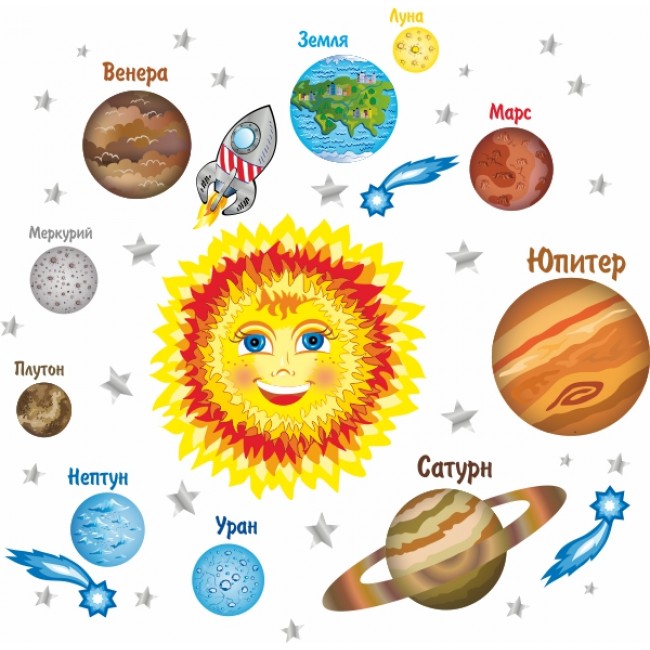 Назовет любой из нас:Раз – Меркурий, Два – Венера,                                                                                                                        
Три – Земля,Четыре – Марс.Пять – Юпитер,Шесть – Сатурн,Семь – Уран,За ним – Нептун.Он восьмым идет по счету.А за ним уже, потом,И девятая планетаПод названием Плутон.А.Хайт.                                                                                                                        На Луне жил звездочёт Он планетам вёл учёт:
 МЕРКУРИЙ - раз, 
 ВЕНЕРА - два-с, 
 Три - ЗЕМЛЯ, 
 Четыре - МАРС, 
 Пять - ЮПИТЕР, 
 Шесть - САТУРН, 
 Семь - УРАН, 
 Восемь - НЕПТУН, 
 Девять - дальше всех ПЛУТОН, 
 Кто не видит - выйди вон! 

 Я.Аким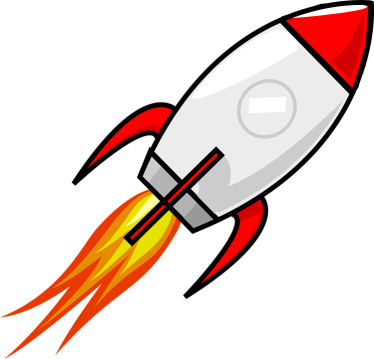 Взлетел в ракете русский парень,                                            Всю землю видел с высоты. Был первым в космосе Гагарин…Каким по счету будешь ты?В. ОрловРассказы для чтения и пересказа«Солнце»Без Солнца Земля превратилась бы в безжизненную мертвую равнину. Наша жизнь возможна лишь благодаря Солнцу. Люди понимали это еще в глубокой древности и почитали Солнце как божество.Сегодня мы знаем: Солнце – это звезда, которая дарит нам свет и тепло. Если бы Земля была расположена ближе к Солнцу, на ней все засохло бы от жары. Если бы Солнце находилось дальше, то Земля бы покрылась льдом. Солнце в сотни раз больше Земли. Но во всей Вселенной много звезд, которые гораздо больше Солнца. (М.Бул).Вопросы к тексту:Что такое Солнце?Что Солнце дает людям?Что стало бы с Землей, если бы она располагалась ближе или дальше от Солнца?Рассказ «Юрий Гагарин»Первым Землю из космоса увидел летчик – космонавт Юрий Алексеевич Гагарин, когда 12 апреля 1961 года на космическом корабле «Восток» совершил полет в космос. Он был смелый, мужественный, выносливый, находчивый, веселый человек. С тех пор каждый год 12 апреля страна отмечает день космонавтики!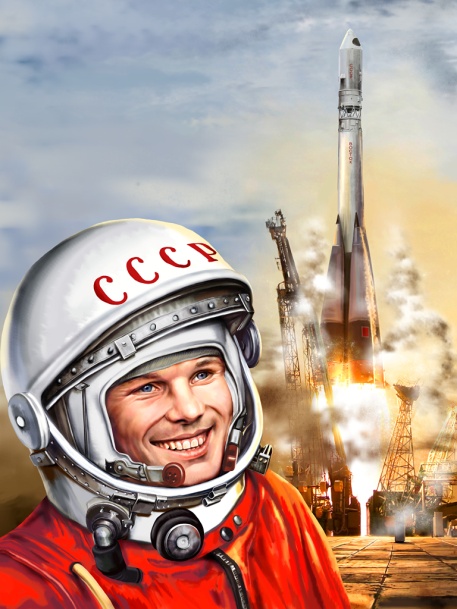 Словесные игры«Подбери слово-признак»Космонавт - смелый, мужественный, выносливый, находчивый….Солнце – яркое, большое, горячее….Звезда - ……Ракета - ……Космос - …..«Скажи наоборот»Далеко - близкоВысоко – низкоУлететь - …..Взлетать - …..Темно - ……Ярко - …..Тесно - ……«Где какой» На Земле – земнойНа Солнце – СолнечныйНа Луне – ЛунныйНа планете – планетный….ФизкультминуткаНачинаем тренировку, Чтобы сильным стать и ловким. (руки сгибают в локте, показывают «мускулы») Ждёт нас быстрая ракета 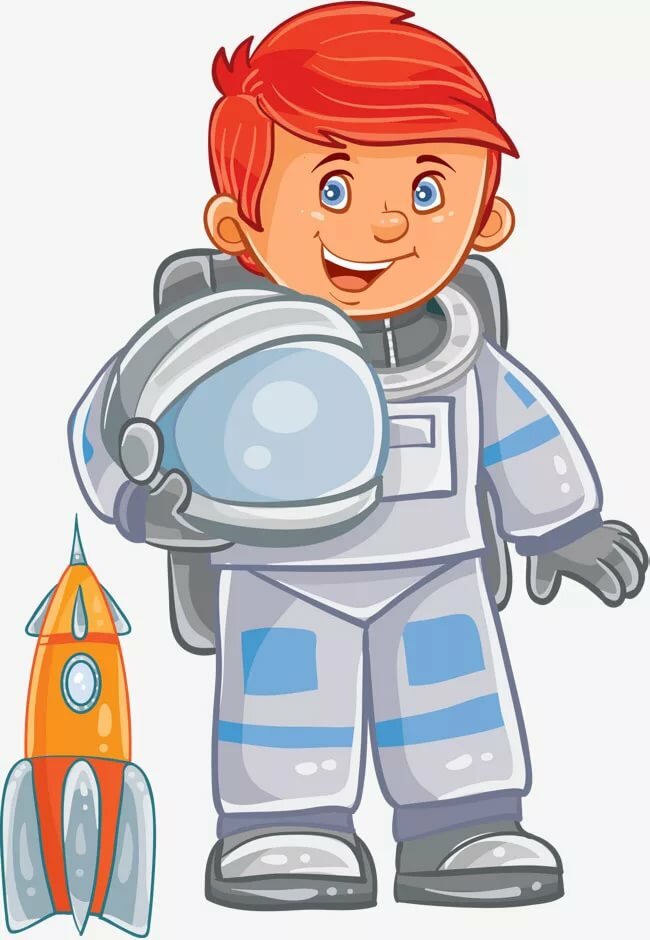 Для полёта на планету. Отправляемся на Марс, (подняться на носки, руки вверх) Звёзды, в гости ждите нас. По ступенькам поднялись, (ходьба на месте) Дружно за руки взялись. (имитация подъёма в ракету по ступенькам) Аккуратно надо сесть, (дети садятся в ракету) Чтоб приборы не задеть. Кресло займи, (педагог отдаёт команды) Пристегнуть ремни — (имитация закрепления ремней) Раз, два, три… летим! (бег, руки в стороны)
Пальчиковая гимнастика«Комета»В космосе сквозь толщу лет (сжимают и разжимают пальцы рук) Ледяной летит объект. (поднимают сжатый кулак, наклоняют вправо-влево) Хвост его — полоска света, (к кулаку присоединяют раскрытые пальцы второй руки-«хвост») А зовут объект комета. (сжимают и разжимают пальцы рук)Игры малой подвижности
«Невесомость»Цель:сформировать знания о «невесомости», как космическом явленииразвитие физической выносливостиРебенок встает на одну ногу, делая «ласточку», цель – простоять как можно дольше.« В открытом космосе»Цель:Развитие мимической мускулатурыразвития внимания и воображенияХод игры: взрослый объясняет детям, что в космосе пустота и звуки не слышны, поэтому говорить нужно при помощи мимики и жестов. Ребенок должен задать вопрос при помощи жестов и мимики.«На небо за звездами»Цель:Развивать общую моторику, воображение, координацию, ориентировку в пространствеХод игры:Взрослый предлагает детям отправиться «собирать» звезды на небе. Дети стараются подтянуться, как можно выше и со всех сторон собрать воображаемые звезды в корзину, затем звезды можно разложить вокруг себя, взяв звезду левой рукой, нужно положить её за правой ногой, а потом наоборот.Затем можно сесть на пол, широко раскинув ноги, и попробовать поднять левой рукой звезду у правой ступни и наоборот.Рисунок «Космос»Вам понадобится: 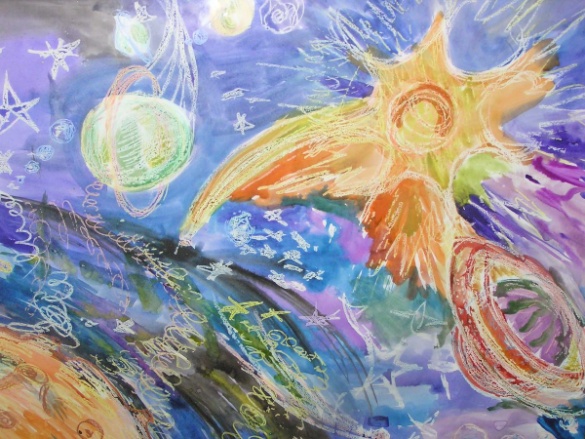 альбомный листвосковые мелкиакварелькисть.На альбомном листе восковыми мелками нарисуйте космос. Затем акварельными красками закрасьте полностью весь лист.Интернет – источникиПроект для учителей https://multiurok.ru/Материалы для учителей https://infourok.ru/Социальная сеть работников образования https://nsportal.ru/ 